Additional fileAdditional file 6: Figure S3: Growth in mMRS-, staining after treatmentSYTO®9PINo treatment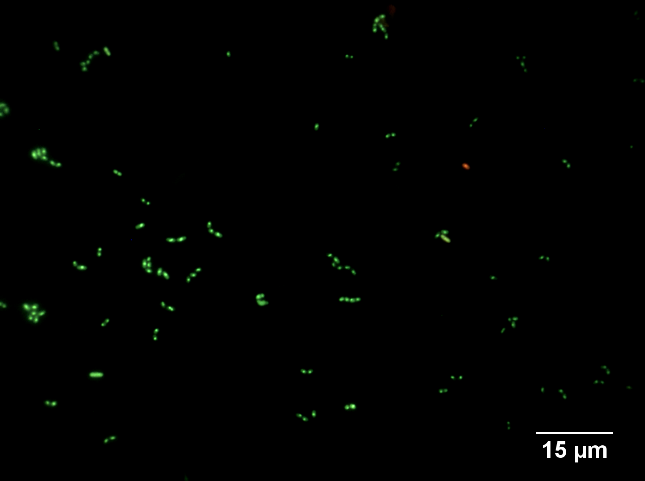 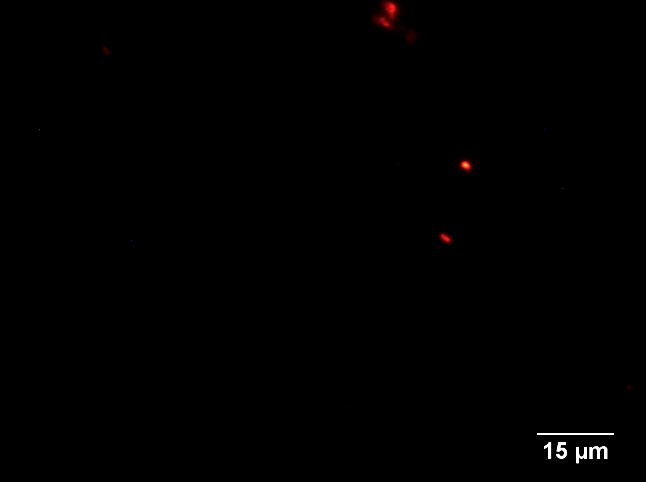 500 MPa, 25 °C, 5 min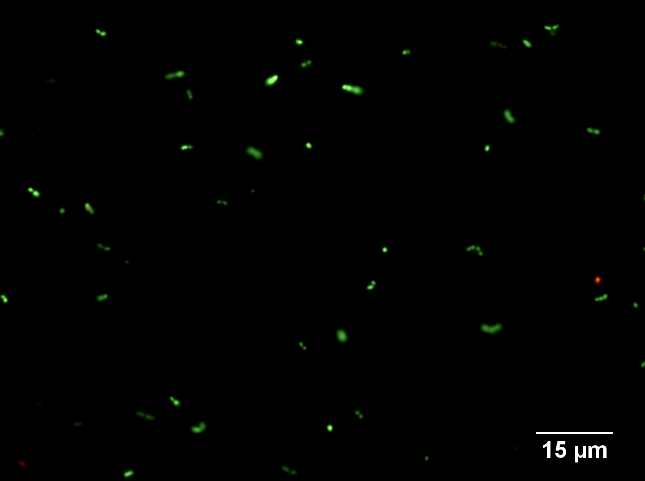 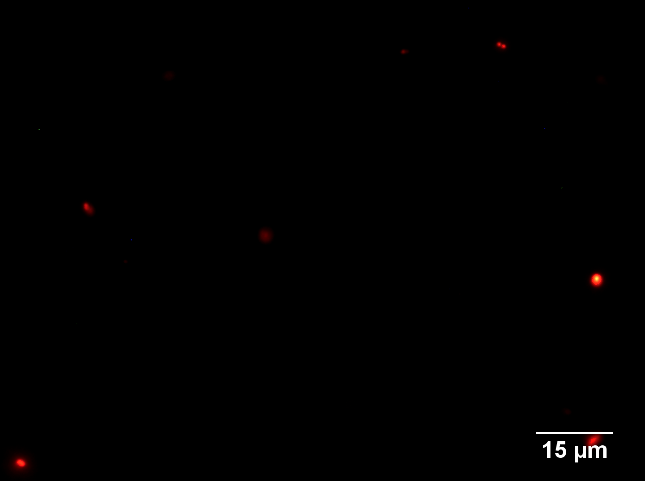 0.1 MPa, 100 °C, 15 min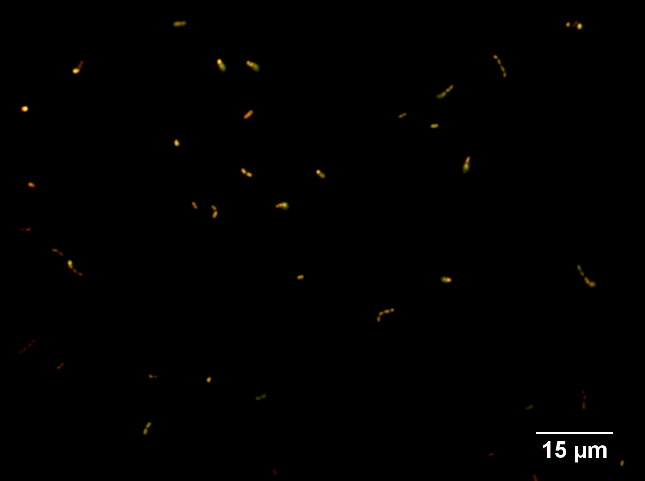 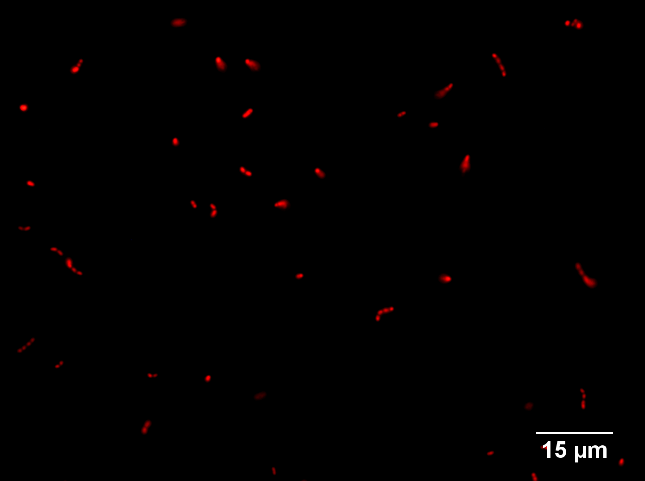 